GOVERNMENT OF THE PEOPLE’S REPUBLIC OF BANGLADESHNational Board of Revenue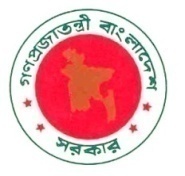 VAT Online Project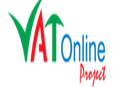 160/A,kakrail,IDEB Bhavan(7th floor),dhakawww.nbr.gov.bdReporting Contract Award GOVERNMENT OF THE PEOPLE’S GOVERNMENT OF THE PEOPLE’S GOVERNMENT OF THE PEOPLE’S GOVERNMENT OF THE PEOPLE’S GOVERNMENT OF THE PEOPLE’S GOVERNMENT OF THE PEOPLE’S GOVERNMENT OF THE PEOPLE’S GOVERNMENT OF THE PEOPLE’S GOVERNMENT OF THE PEOPLE’S GOVERNMENT OF THE PEOPLE’S GOVERNMENT OF THE PEOPLE’S GOVERNMENT OF THE PEOPLE’S GOVERNMENT OF THE PEOPLE’S 1Ministry/DivisionMinistry of financeMinistry of financeMinistry of financeMinistry of financeMinistry of financeMinistry of financeMinistry of financeMinistry of financeMinistry of financeMinistry of financeV2AgencyNational Board of RevenueNational Board of RevenueNational Board of RevenueNational Board of RevenueNational Board of RevenueNational Board of RevenueNational Board of RevenueNational Board of RevenueNational Board of RevenueNational Board of RevenueV3Procuring Entity NameProject Director, Vat online project, NBRProject Director, Vat online project, NBRProject Director, Vat online project, NBRProject Director, Vat online project, NBRProject Director, Vat online project, NBRProject Director, Vat online project, NBRProject Director, Vat online project, NBRProject Director, Vat online project, NBRProject Director, Vat online project, NBRProject Director, Vat online project, NBRProject Director, Vat online project, NBR4Procuring Entity CodeNot used at presentNot used at presentNot used at presentNot used at presentNot used at presentNot used at presentNot used at presentNot used at presentNot used at presentNot used at presentNot used at present5Procuring Entity DistrictDhakaDhakaDhakaDhakaVVV6Contract Award for COTSCOTSCOTSCOTSCOTSVVV7Invitation / Proposal Ref. No08.01.0000.068.11.005.12(58)10508.01.0000.068.11.005.12(58)10508.01.0000.068.11.005.12(58)10508.01.0000.068.11.005.12(58)10508.01.0000.068.11.005.12(58)10508.01.0000.068.11.005.12(58)10508.01.0000.068.11.005.12(58)10508.01.0000.068.11.005.12(58)10508.01.0000.068.11.005.12(58)10508.01.0000.068.11.005.12(58)10508.01.0000.068.11.005.12(58)105KEY INFORMATIONKEY INFORMATIONKEY INFORMATIONKEY INFORMATIONKEY INFORMATIONKEY INFORMATIONKEY INFORMATIONKEY INFORMATIONKEY INFORMATIONKEY INFORMATIONKEY INFORMATIONKEY INFORMATIONKEY INFORMATION9Procurement MethodTSTMTSTMTSTMTSTMVVVFUNDING INFORMATIONFUNDING INFORMATIONFUNDING INFORMATIONFUNDING INFORMATIONFUNDING INFORMATIONFUNDING INFORMATIONFUNDING INFORMATIONFUNDING INFORMATIONFUNDING INFORMATIONFUNDING INFORMATIONFUNDING INFORMATIONFUNDING INFORMATIONFUNDING INFORMATION10Budget and Source of FundsDevelopment budget GOBDevelopment budget GOBDevelopment budget GOBDevelopment budget GOBVVV11Development Partners (if applicable)The World BankThe World BankThe World BankThe World BankThe World BankThe World BankThe World BankThe World BankThe World BankThe World BankThe World BankPARTICULAR INFORMATIONPARTICULAR INFORMATIONPARTICULAR INFORMATIONPARTICULAR INFORMATIONPARTICULAR INFORMATIONPARTICULAR INFORMATIONPARTICULAR INFORMATIONPARTICULAR INFORMATIONPARTICULAR INFORMATIONPARTICULAR INFORMATIONPARTICULAR INFORMATIONPARTICULAR INFORMATIONPARTICULAR INFORMATION12Project / Programme Code (if applicable)< use MOF code >< use MOF code >< use MOF code >< use MOF code >< use MOF code >< use MOF code >< use MOF code >< use MOF code >< use MOF code >< use MOF code >< use MOF code >13Project / Programme Name (if applicable)VAT online projectVAT online projectVAT online projectVAT online projectVAT online projectVAT online projectVAT online projectVAT online projectVAT online projectVAT online projectVAT online project14Tender / Proposal Package No.NBR-VAT-GD9/2014-15NBR-VAT-GD9/2014-15NBR-VAT-GD9/2014-15NBR-VAT-GD9/2014-15NBR-VAT-GD9/2014-15NBR-VAT-GD9/2014-15NBR-VAT-GD9/2014-15NBR-VAT-GD9/2014-15NBR-VAT-GD9/2014-1515Tender / Proposal Package NameTax system & IT infrastructure, IVAS & Network servicesTax system & IT infrastructure, IVAS & Network servicesTax system & IT infrastructure, IVAS & Network servicesTax system & IT infrastructure, IVAS & Network servicesTax system & IT infrastructure, IVAS & Network servicesTax system & IT infrastructure, IVAS & Network servicesTax system & IT infrastructure, IVAS & Network servicesTax system & IT infrastructure, IVAS & Network servicesTax system & IT infrastructure, IVAS & Network services16DateDateDateDateDateDateDateDateDate17Date of Advertisement27/11/201427/11/201427/11/2014VVVVVV18Date of Notification of Award20/8/201520/8/201520/8/2015VVVVVV19Date of Contract Signing16/9/201516/9/201516/9/2015VVVVVV20Proposed Date of Contract Completion15/10/201815/10/201815/10/2018VVVVVV21No. of Tenders / Proposals Sold22222222222No. of Tenders / Proposals Received22222222223No. of Responsive Tenders / Proposals222222222INFORMATION ON AWARDINFORMATION ON AWARDINFORMATION ON AWARDINFORMATION ON AWARDINFORMATION ON AWARDINFORMATION ON AWARDINFORMATION ON AWARDINFORMATION ON AWARDINFORMATION ON AWARDINFORMATION ON AWARDINFORMATION ON AWARDINFORMATION ON AWARDINFORMATION ON AWARD24Brief Description of ContractBrief Description of ContractBrief Description of ContractTax system & IT infrastructure.Integrated VAT administration system commercial-off-the-shelf (COTS) software package(IVAS) & network services,desktop hardware and software,data centre hardware and software, IT managed servicesTax system & IT infrastructure.Integrated VAT administration system commercial-off-the-shelf (COTS) software package(IVAS) & network services,desktop hardware and software,data centre hardware and software, IT managed servicesTax system & IT infrastructure.Integrated VAT administration system commercial-off-the-shelf (COTS) software package(IVAS) & network services,desktop hardware and software,data centre hardware and software, IT managed servicesTax system & IT infrastructure.Integrated VAT administration system commercial-off-the-shelf (COTS) software package(IVAS) & network services,desktop hardware and software,data centre hardware and software, IT managed servicesTax system & IT infrastructure.Integrated VAT administration system commercial-off-the-shelf (COTS) software package(IVAS) & network services,desktop hardware and software,data centre hardware and software, IT managed servicesTax system & IT infrastructure.Integrated VAT administration system commercial-off-the-shelf (COTS) software package(IVAS) & network services,desktop hardware and software,data centre hardware and software, IT managed servicesTax system & IT infrastructure.Integrated VAT administration system commercial-off-the-shelf (COTS) software package(IVAS) & network services,desktop hardware and software,data centre hardware and software, IT managed servicesTax system & IT infrastructure.Integrated VAT administration system commercial-off-the-shelf (COTS) software package(IVAS) & network services,desktop hardware and software,data centre hardware and software, IT managed servicesTax system & IT infrastructure.Integrated VAT administration system commercial-off-the-shelf (COTS) software package(IVAS) & network services,desktop hardware and software,data centre hardware and software, IT managed services25Contract PriceContract PriceContract PriceUS$ 21,562,218 + BDT 289,965,000US$ 21,562,218 + BDT 289,965,000US$ 21,562,218 + BDT 289,965,000US$ 21,562,218 + BDT 289,965,000US$ 21,562,218 + BDT 289,965,000US$ 21,562,218 + BDT 289,965,000US$ 21,562,218 + BDT 289,965,000US$ 21,562,218 + BDT 289,965,000US$ 21,562,218 + BDT 289,965,00026Name of Supplier / Contractor / ConsultantName of Supplier / Contractor / ConsultantName of Supplier / Contractor / ConsultantFPT Information System Corporation, VietnamFPT Information System Corporation, VietnamFPT Information System Corporation, VietnamFPT Information System Corporation, VietnamFPT Information System Corporation, VietnamFPT Information System Corporation, VietnamFPT Information System Corporation, VietnamFPT Information System Corporation, VietnamFPT Information System Corporation, Vietnam27Location of Supplier / Contractor / ConsultantLocation of Supplier / Contractor / ConsultantLocation of Supplier / Contractor / ConsultantHanoi, VietnamHanoi, VietnamHanoi, VietnamHanoi, VietnamHanoi, VietnamHanoi, VietnamHanoi, VietnamHanoi, VietnamHanoi, Vietnam28Location of Delivery / Works / ConsultancyLocation of Delivery / Works / ConsultancyLocation of Delivery / Works / ConsultancyBangladeshBangladeshBangladeshBangladeshBangladeshBangladeshBangladeshBangladeshBangladesh29Is the Contract signed with the same Person stated in the NOA ?Is the Contract signed with the same Person stated in the NOA ?Is the Contract signed with the same Person stated in the NOA ?Is the Contract signed with the same Person stated in the NOA ?Is the Contract signed with the same Person stated in the NOA ?Is the Contract signed with the same Person stated in the NOA ?Is the Contract signed with the same Person stated in the NOA ?YesYesYesYesYes30If no, state reasonsIf no, state reasonsIf no, state reasons< type in details >< type in details >< type in details >< type in details >< type in details >< type in details >< type in details >< type in details >< type in details >31Was the Performance Security provided in due time?Was the Performance Security provided in due time?Was the Performance Security provided in due time?Was the Performance Security provided in due time?Was the Performance Security provided in due time?Was the Performance Security provided in due time?Was the Performance Security provided in due time?YesYesYesYesYes32If no, state reasonsIf no, state reasonsIf no, state reasons33Was the Contract signed in due time?Was the Contract signed in due time?Was the Contract signed in due time?Was the Contract signed in due time?Was the Contract signed in due time?Was the Contract signed in due time?Was the Contract signed in due time?YesYesYesYesYes34If no, state reasonsIf no, state reasonsIf no, state reasons< type in details >< type in details >< type in details >< type in details >< type in details >< type in details >< type in details >< type in details >< type in details >PROCURING ENTITY DETAILSPROCURING ENTITY DETAILSPROCURING ENTITY DETAILSPROCURING ENTITY DETAILSPROCURING ENTITY DETAILSPROCURING ENTITY DETAILSPROCURING ENTITY DETAILSPROCURING ENTITY DETAILSPROCURING ENTITY DETAILSPROCURING ENTITY DETAILSPROCURING ENTITY DETAILSPROCURING ENTITY DETAILSPROCURING ENTITY DETAILS35Name of Authorised OfficerName of Authorised OfficerRezaul HasanRezaul HasanRezaul HasanRezaul HasanRezaul HasanRezaul HasanRezaul HasanRezaul HasanRezaul HasanRezaul Hasan36Designation of Authorised OfficerDesignation of Authorised OfficerProject Director, VAT online project, NBRProject Director, VAT online project, NBRProject Director, VAT online project, NBRProject Director, VAT online project, NBRProject Director, VAT online project, NBRProject Director, VAT online project, NBRProject Director, VAT online project, NBRProject Director, VAT online project, NBRProject Director, VAT online project, NBRProject Director, VAT online project, NBR